College Hill Partnership Meeting, November 13, 2018, CHP Office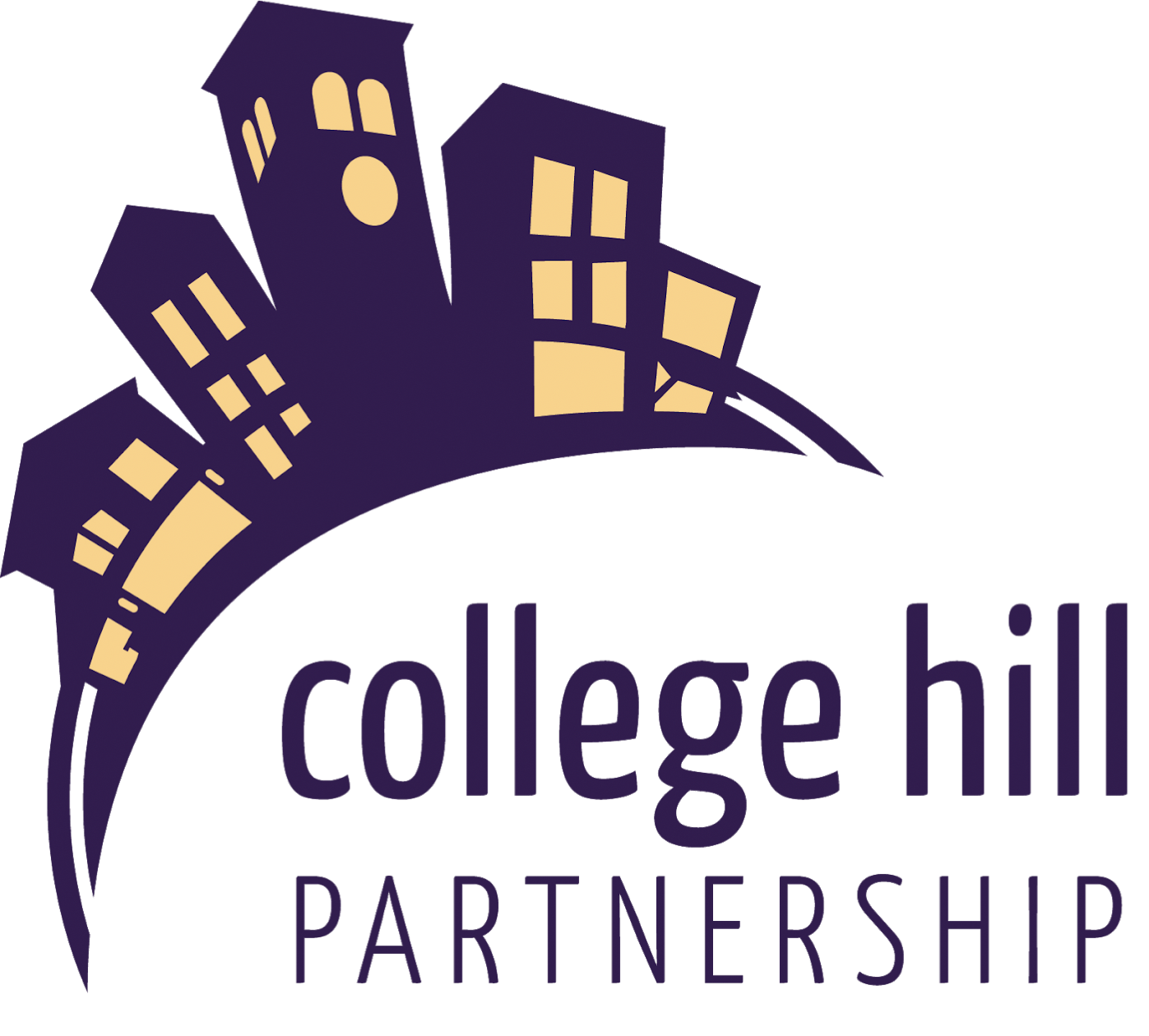 X = presentGuests:  KarenCall to order VP Deibler called the meeting to order at 12:03.  : Approval of minutes: Johnson/Schlif moved to approve the October minutesNew Business including: Resolution approving request from Membership Committee requiring all members to pay annual dues. Griffin/Schilf moved to call the question on the first resolution.  The motion passed. Fuchtman/Schilf moved to approve the motion: “Members must be in good standing with 2019-2020 annual dues paid by March 1, 2019st to vote at the upcoming annual meeting.” The motion passed unanimously. Resolution approving request from Membership to increase dues to $40Discussion: Deibler and others expressed concern about raising the dues, especially if we are trying to expand participation and inclusion. Several letters were received from past members also expressing concern.  Fuchtman explained the rationale of the increase. Fuchtman/Schilf moved to change the membership dues to $40 per years. The motion failed. In further discussion, there was continued confusion about who is eligible for membership, individuals? Businesses as entities already paying into the SSMID? Others? Could there be an option to work a certain number of hours to earn membership in-kind? Should we return to a system with different classifications of membership (student/individuals/businesses) and to spell out the specific benefits of membership. The Board referred these questions back to the Membership Committee. Resolution request from Membership Committee to set the 2019-2020 annual meeting for Tuesday, April 16th at 5PM, location TBDSchilf/Fuchtman moved to approve Tuesday, 4/16/19 as the annual meeting date.  The motion passedAdditional New Business: Fuchtman asked about conducting an informal straw poll with property owners in the SSMID asking them how they would vote if reapproval was now and why. Logistics were discussed. Johnson was asked to begin contacting property owners informally to share CHP work and to seek their feedback and input.Fuchtman noted that our bylaws includes an attendance policy and asked that an attendance review be completed and the policy put into place. He asked Sogard to review and share attendance records Fuchtman/Martin moved follow the bylaws to declare two CHP seats as vacated: Chris Wernimont and Alex Funke.  The motion passed. The Executive Board will send an email and letter to the members thanking them for their past service and notifying them of this decision. The Membership Committee will be asked to send out a call for nominations to complete the terms of office and to proactively recruit new members. There was discussion about making the bylaw language about attendance clearer.Sogard shared several CHP funding requests.  Several members referred to previous discussions about CHP-level sponsorships and those that individual businesses could pursue. Fuchtman/Schilf  moved to sponsor the Rod Con at the Sidekick $250.  The motion passed. Fuchtman/Schilf moved to not participate in the 93.5 Merry Mixmas Match Game.  The motion passed. Updated Business : Job Posting for Hill Cleanup.  We are no longer employing Kenny for cleanup but have not posted the job because of confusion about whether we previously hired Kenny in the winter months. There was discussion about the need for cleanup in the winter. Deibler noted a mattress was dumped at the apartments near Bani’s and encouraged members to be vigilant with code enforcement. Deibler/Schilf moved to post the College Hill Cleanup position. The motion passed. Reports of the Executive Officers President – Enshayan was not present to give a reportFinancial Officer : Johnson distributed the financial report.  There were no questions. Reports Staff & Ex-Officio Liaisons Executive Director Report: Sogard reported on the CHP report to City Council and encouraged members to watch the video of both our presentation and Community Main Street’s. The city will erect new wayfinding signs for College Hill at three intersections: 23rd and Hudson, College and University, Seerley & Main. Economic Development.  We are hosting a public forum on November 17th at the Hearst Center on the future of Seerley Park.  The Treelighting will be December 1st  on the Milbox patio. There is a 12-day “Hill-iday” promotion December 3rd-14th.Beautification (Vaughn Griffith): to the needs and vision identified for the plaza. Griffin met with the Iowa State Extension and Outreach review team, who has been monitoring the beautification projects on the Hill.  The Hill was recognized with high marks by the group. Griffin reported concerns about a streetscape bed that is located in front of a private property that the City has told CHP that we are responsible for maintaining.  Howard explained the rationale for that decision. The bed does not have access to water sources unless.  Hawbaker asked Stensland if he could assist with reaching out to SAE to partner with CHP with care and upkeep of the bed. He will speak with the SAE President. Committee Progress
A. See Executive Director's Notes (for additional updates contact Kathryn) B. Upcoming Events: VIII. Adjourn : The meeting was adjourned at about 1:10Next meeting will be Tuesday, December 11th. Respectfully Submitted, Becky HawbakerKamyar Enshayan, President, At-LargeXDave Deibler, Vice President, LandlordXKathryn Sogard, CHP CoordinatorXDoug Johnson, Treasurer, At-LargeXBecky Hawbaker, Secretary, ResidentAlex Funke, At-LargexChris Martin, ResidentXAndy Fuchtman, At-LargeChris Wernimont, LandlordxDrew Stensland,  UNI Student GovernmentXAndrea Geary, BusinessMike Hayes Ex-Officio City LiaisonXBarb Schilf, BusinessXKimberly Heffernen-Moss,  Ex-Officio UNICary Darrah Ex-Officio, Cedar Valley AllianceMary-Sue Bartlett Ex-Officio CHAF XVaughn Griffin Ex-Officio Master Gardner/Hill BeautificationCarol Lily, Ex-Officio, Main Street